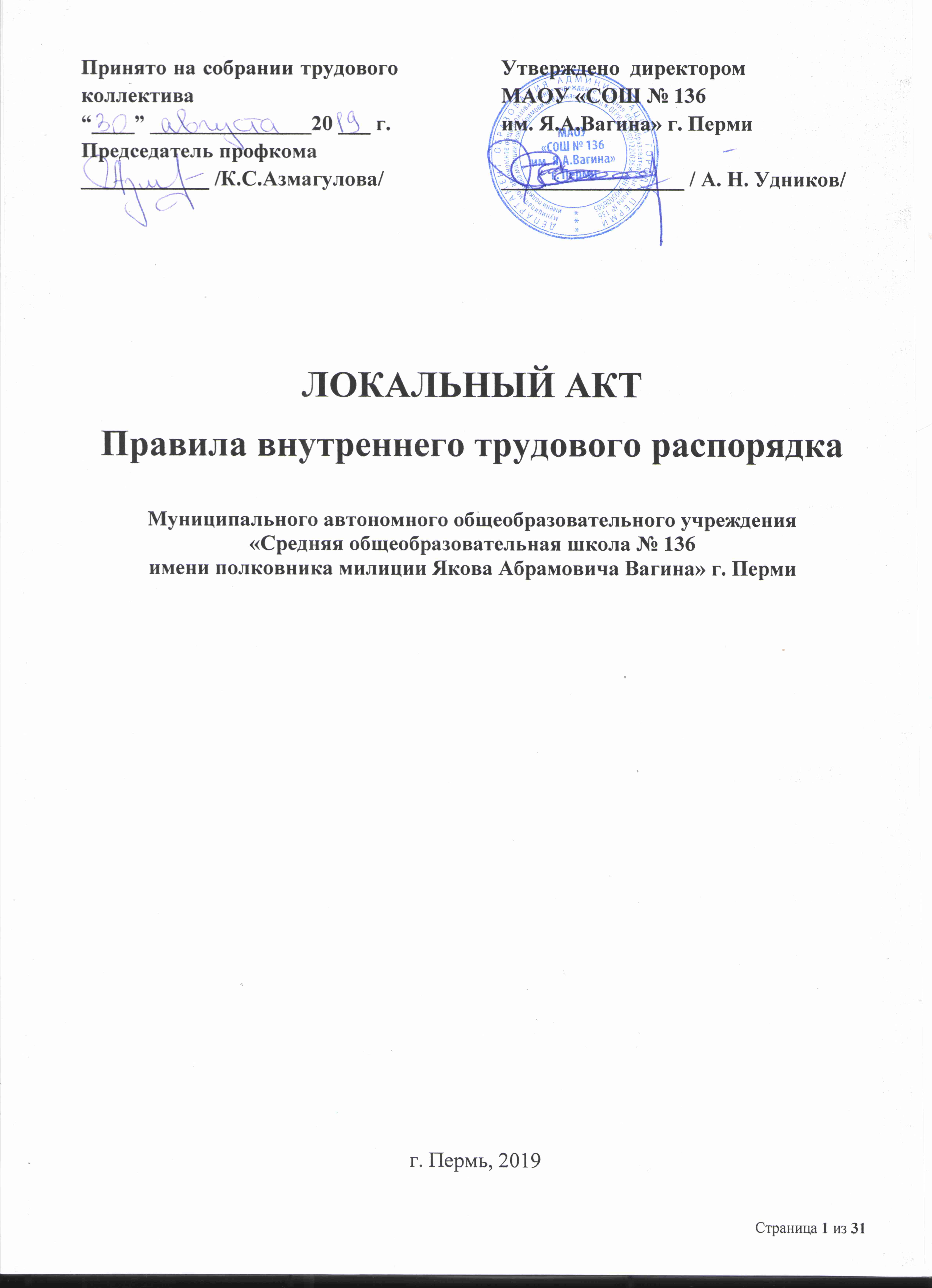 1. Общие положения1.1. Настоящие Правила внутреннего трудового распорядка (далее – Правила, ПВТР) муниципального автономного общеобразовательного учреждения «Средняя общеобразовательная школа № 136 имени полковника милиции Якова Абрамовича Вагина» г. Перми (далее – учреждение) разработаны в соответствии с Конституцией РФ, Трудовым кодексом Российской Федерации, федеральным законом «Об образовании в Российской Федерации» от 29 декабря 2012 № 273 - ФЗ, Устава МАОУ «СОШ № 136 им. Я.А.Вагина» г. Перми, иными нормативными правовыми актами, содержащими нормы трудового права.1.2. Правила регулируют порядок приема и увольнения работников учреждения, основные права, обязанности и ответственность сторон трудового договора, режим работы, время отдыха, применяемые к работникам меры поощрения и взыскания, оплату труда.1.3. Правила имеют целью способствовать укреплению трудовой дисциплины эффективной организации труда, рациональному использованию рабочего времени, созданию условий для достижения высокого качества труда обеспечению безопасных условий и охраны труда.1.4. Под дисциплиной труда в настоящих Правилах понимается обязательное для всех работников подчинение правилам поведения, определенным в соответствии с Трудовым кодексом, иными законами, коллективным договором, соглашениями, трудовым договором, локальными актами учреждения.1.5. Правила утверждаются руководителем образовательного учреждения с учетом мотивированного мнения профсоюзного комитета первичной профсоюзной организации, собрания трудового коллектива.1.6. Правила обязательны для всех работников, заключивших трудовой договор с работодателем (в том числе и внешних совместителей) и руководителя учреждения.1.7. Правила доводятся до сведения каждого работника, состоящего или вступающего в трудовые отношения с работодателем в обязательном порядке.2. Порядок приема, перевода и увольнения работников.2.1. Оформление приема на работу:2.1.1.  Прием на работу оформляется приказом (распоряжением) работодателя, изданным на основании заключенного трудового договора. Содержание приказа (распоряжения) работодателя должно соответствовать условиям заключенного трудового договора.Приказ (распоряжение) работодателя о приеме на работу объявляется работнику под роспись в трехдневный срок со дня фактического начала работы. По требованию работника работодатель обязан выдать ему надлежаще заверенную копию указанного приказа (распоряжения). (см. текст в предыдущей редакции)При приеме на работу (до подписания трудового договора) работодатель обязан ознакомить работника под роспись с правилами внутреннего трудового распорядка, иными локальными нормативными актами, непосредственно связанными с трудовой деятельностью работника, коллективным договором.2.1.2.  При заключении трудового договора работник предоставляет:паспорт или другой документ, удостоверяющий личность;трудовая книжка, за исключением случаев, когда трудовой договор заключается впервые или работник поступает на работу на условиях совместительства;страховое свидетельство государственного пенсионного страхования;документы воинского учёта – для военнообязанных и лиц, подлежащих призыву на военную службу;свидетельство о присвоении ИНН;документы об образовании (диплом), о квалификации или наличии специальных знаний - при поступлении на работу, требующую специальных знаний, квалификации или подготовки;медицинское заключение об отсутствии противопоказаний для работы с детьми, медицинская (санитарная) книжка, заполненная в установленной форме;справка о наличии (отсутствии) судимости и (или) факта уголовного преследования либо о прекращении уголовного преследования по реабилитирующим основаниям, выданную в порядке и форме, которые устанавливаются федеральным органом исполнительной власти, осуществляющим функции по выработке и реализации государственной политики и нормативно-правовому регулированию в сфере внутренних дел; - при поступлении на работу, связанную с деятельностью, к осуществлению которой в соответствии с настоящим Кодексом, иным федеральным законом не допускаются лица, имеющие или имевшие судимость, подвергающиеся или подвергавшиеся уголовному преследованию;поступающие по совместительству вместо трудовой книжки предъявляют справку с места основной работы с указанием должности и графика работы.2.1.3.  222 Обязательному предварительному медицинскому осмотру при заключении трудового договора подлежат лица, не достигшие возраста восемнадцати лет, а также иные лица в случаях, предусмотренных ТК РФ и иными федеральными законами.2.1.4. Учреждение при заключении трудового или гражданско-правового договора на выполнение работ (оказание услуг), указанного ч.1. ст. 12 Федерального закона «О противодействии коррупции» от 25.12.2008 г. № 273-ФЗ, с гражданином, замещавшим должности государственной или муниципальной службы,  перечень которых устанавливается нормативными правовыми актами Российской Федерации, в течение двух лет после его увольнения с государственной или муниципальной службы обязан в десятидневный срок сообщать о заключении такого договора представителю нанимателя (работодателю) государственного или муниципального служащего по последнему месту его службы в порядке, устанавливаемом нормативными правовыми актами Российской Федерации.2.1.5.    К педагогической деятельности не допускаются лица:- лишенные права заниматься педагогической деятельностью в соответствии с вступившим в законную силу приговором суда;- имеющие или имевшие судимость, подвергавшиеся уголовному преследованию (за исключением лиц, уголовное преследование в отношении которых прекращено по реабилитирующим основаниям) за преступления против жизни и здоровья, свободы, чести и достоинства личности (за исключением незаконной госпитализации в медицинскую организацию, оказывающую психиатрическую помощь в стационарных условиях, и клеветы), половой неприкосновенности и половой свободы личности, против семьи и несовершеннолетних, здоровья населения и общественной нравственности, основ конституционного строя и безопасности государства, а также против общественной безопасности;- имеющие неснятую или непогашенную судимость за умышленные тяжкие и особо тяжкие преступления;- признанные недееспособными в установленном федеральным законом порядке;- имеющие заболевания, предусмотренные перечнем, утверждаемым федеральным органом исполнительной власти, осуществляющим функции по выработке государственной политики и нормативно-правовому регулированию в области здравоохранения.»2.2.6. Лица из числа указанных в абзаце третьем части второй статьи 331 ТК РФ, имевшие судимость за совершение преступлений небольшой тяжести и преступлений средней тяжести против жизни и здоровья, свободы, чести и достоинства личности (за исключением незаконной госпитализации в медицинскую организацию, оказывающую психиатрическую помощь в стационарных условиях, и клеветы), семьи и несовершеннолетних, здоровья населения и общественной нравственности, основ конституционного строя и безопасности государства, а также против общественной безопасности, и лица, уголовное преследование в отношении которых по обвинению в совершении этих преступлений прекращено по не реабилитирующим основаниям, могут быть допущены к педагогической деятельности при наличии решения комиссии но делам несовершеннолетних и защите их прав, созданной высшим исполнительным органом государственной власти субъекта Российской Федерации, о допуске их к педагогической деятельности.Согласно ст. 351.1 Трудового кодекса РФ к трудовой деятельности в сфере образования, воспитания, развития несовершеннолетних, организации их отдыха и оздоровления, медицинского обеспечения, социальной защиты и социального обслуживания, в сфере детско-юношеского спорта, культуры и искусства с участием несовершеннолетних не допускаются лица, имеющие или имевшие судимость, а равно и подвергавшиеся уголовному преследованию (за исключением лиц, уголовное преследование в отношении которых прекращено по реабилитирующим основаниям) за преступления, указанные в «абзацах третьем» и «четвертом части второй статьи 331 ТК РФ, за исключением случаев, предусмотренных «частью третьей» статьи 331 ТК РФ.Наряду с указанными в «статье 76» ТК РФ случаями работодатель обязан отстранить от работы (не допускать к работе) работника в сфере образования, воспитания, развития несовершеннолетних, организации их отдыха и оздоровления, медицинского обеспечения, социальной защиты и социального обслуживания, в сфере детско-юношеского спорта, культуры и искусства с участием несовершеннолетних при получении от правоохранительных органов сведений о том, что данный работник подвергается уголовному преследованию за преступления, указанные в «абзацах третьем» и «четвертом части второй статьи 331» ТК РФ, Работодатель отстраняет от работы (не допускает к работе) работника на весь период производства по уголовному делу до его прекращения либо до вступления в силу приговора суда.Лица из числа указанных в «абзаце третьем части второй статьи 331 ТК РФ, имевшие судимость за совершение преступлений небольшой тяжести и преступлений средней тяжести против жизни и здоровья, свободы, чести и достоинства личности (за исключением незаконной госпитализации в медицинскую организацию, оказывающую психиатрическую помощь в стационарных условиях, и клеветы), семьи и несовершеннолетних, здоровья населения и общественной нравственности, основ конституционного строя и безопасности государства, а также против общественной безопасности, и лица, уголовное преследование в отношении которых по обвинению в совершении этих преступлений прекращено по не реабилитирующим основаниям, могут быть допущены к трудовой деятельности в сфере образования, воспитания, развития несовершеннолетних, организации их отдыха и оздоровления, медицинского обеспечения, социальной защиты и социального обслуживания, в сфере детско-юношеского спорта, культуры и искусства с участием несовершеннолетних при наличии решения комиссии по делам несовершеннолетних и защите их прав, созданной высшим исполнительным органом государственной власти субъекта Российской Федерации, о допуске их к соответствующему виду деятельности.2.1.7. До педагогической и иной деятельности, непосредственно не связанной с образовательным процессом не допускаются больные наркоманией.2.1.8.  При заключении трудового договора в нем по соглашению сторон может быть предусмотрено условие об испытании работника в целях проверки его соответствия поручаемой работе.Отсутствие в трудовом договоре условия об испытании означает, что работник принят на работу без испытания. В случае, когда работник фактически допущен к работе без оформления трудового договора (часть вторая статьи 67 ТК РФ), условие об испытании может быть включено в трудовой договор, только если стороны оформили его в виде отдельного соглашения до начала работы.В период испытания на работника распространяются положения трудового законодательства и иных нормативных правовых актов, содержащих нормы трудового права, коллективного договора, соглашений, локальных нормативных актов.Испытание при приеме на работу не устанавливается для:лиц, избранных по конкурсу на замещение соответствующей должности, проведенному в порядке, установленном трудовым законодательством и иными нормативными правовыми актами, содержащими нормы трудового права;беременных женщин и женщин, имеющих детей в возрасте до полутора лет;лиц, не достигших возраста восемнадцати лет;лиц, окончивших имеющие государственную аккредитацию образовательные учреждения начального, среднего и высшего профессионального образования и впервые поступающих на работу по полученной специальности в течение одного года со дня окончания образовательного учреждения;лиц избранных на выборную должность на оплачиваемую работу;лиц, приглашенных на работу в порядке перевода от другого работодателя по согласованию между работодателями;лиц, заключающих трудовой договор на срок до двух месяцев;иных лиц в случаях, предусмотренных настоящим Кодексом, иными федеральными законами, коллективным договором (при его наличии).2.1.9. Право на занятие педагогической деятельностью имеют лица, имеющие среднее профессиональное или высшее образование и отвечающие квалификационным требованиям, указанным в квалификационных справочниках, и (или) профессиональным стандартам. Право на занятие должностей инженерно-технических, административно-хозяйственных, производственных, учебно-вспомогательных, медицинских и иных работников, осуществляющих вспомогательные функции, имеют лица, отвечающие квалификационным требованиям, указанным в квалификационных справочниках, и (или) профессиональным стандартам.Срок испытания не может превышать трех месяцев, а для заместителей директора - шести месяцев, если иное не установлено федеральным законом.При заключении трудового договора на срок от двух до шести месяцев испытание не может превышать двух недель.В срок испытания не засчитываются период временной нетрудоспособности работника и другие периоды, когда он фактически отсутствовал на работе.2.1.10.  При неудовлетворительном результате испытания работодатель имеет право до истечения срока испытания расторгнуть трудовой договор с работником, предупредив его об этом в письменной форме не позднее, чем за три дня с указанием причин, послуживших основанием для признания этого работника не выдержавшим испытание. Решение работодателя работник имеет право обжаловать в суд. (см. текст в предыдущей редакции)При неудовлетворительном результате испытания расторжение трудового договора производится без учета мнения соответствующего профсоюзного органа и без выплаты выходного пособия.Если срок испытания истек, а работник продолжает работу, то он считается выдержавшим испытание и последующее расторжение трудового договора допускается только на общих основаниях.Если в период испытания работник придет к выводу, что предложенная ему работа не является для него подходящей, то он имеет право расторгнуть трудовой договор по собственному желанию, предупредив об этом работодателя в письменной форме за три дня.2.2. Изменение условий трудового договора и перевод на другую работу.2.2.1.  Изменение определенных сторонами условий трудового договора, в том числе перевод на другую работу, допускается только по соглашению сторон трудового договора, за исключением случаев, предусмотренных ТК РФ. Соглашение об изменении определенных сторонами условий трудового договора заключается в письменной форме. 2.2.2.  Перевод на другую работу - постоянное или временное изменение трудовой функции работника и (или) структурного подразделения, в котором работает работник (если структурное подразделение было указано в трудовом договоре), при продолжении работы у того же работодателя, а также перевод на работу в другую местность вместе с работодателем. Перевод на другую работу допускается только с письменного согласия работника, за исключением случаев, предусмотренных частями второй и третьей статьи 72.2 ТК РФ.По письменной просьбе работника или с его письменного согласия может быть осуществлен перевод работника на постоянную работу к другому работодателю. При этом трудовой договор по прежнему месту работы прекращается (пункт 5 части первой статьи 77 ТК РФ).Запрещается переводить и перемещать работника на работу, противопоказанную ему по состоянию здоровья. 2.2.3.  По соглашению сторон, заключаемому в письменной форме, работник может быть временно переведен на другую работу у того же работодателя на срок до одного года, а в случае, когда такой перевод осуществляется для замещения временно отсутствующего работника, за которым в соответствии с законом сохраняется место работы, до выхода этого работника на работу. Если по окончании срока перевода прежняя работа работнику не предоставлена, а он не потребовал ее предоставления и продолжает работать, то условие соглашения о временном характере перевода утрачивает силу и перевод считается постоянным.В случае катастрофы природного или техногенного характера, производственной аварии, несчастного случая на производстве, пожара, наводнения, голода, землетрясения, эпидемии или эпизоотии и в любых исключительных случаях, ставящих под угрозу жизнь или нормальные жизненные условия всего населения или его части, работник может быть переведен без его согласия на срок до одного месяца на не обусловленную трудовым договором работу у того же работодателя для предотвращения указанных случаев или устранения их последствий.Перевод работника без его согласия на срок до одного месяца на не обусловленную трудовым договором работу у того же работодателя допускается также в случаях простоя (временной приостановки работы по причинам экономического, технологического, технического или организационного характера), необходимости предотвращения уничтожения или порчи имущества либо замещения временно отсутствующего работника, если простой или необходимость предотвращения уничтожения или порчи имущества либо замещения временно отсутствующего работника вызваны чрезвычайными обстоятельствами, указанными в части второй статьи 72.2 ТК РФ. При этом перевод на работу, требующую более низкой квалификации, допускается только с письменного согласия работника.При переводах, осуществляемых в случаях, предусмотренных частями второй и третьей статьи 72.2 ТК РФ, оплата труда работника производится по выполняемой работе, но не ниже среднего заработка по прежней работе. 2.2.4.  Работника, нуждающегося в переводе на другую работу в соответствии с медицинским заключением, выданным в порядке, установленном федеральными законами и иными нормативными правовыми актами Российской Федерации, с его письменного согласия работодатель обязан перевести на другую имеющуюся у работодателя работу, не противопоказанную работнику по состоянию здоровья.Если работник, нуждающийся в соответствии с медицинским заключением во временном переводе на другую работу на срок до четырех месяцев, отказывается от перевода либо соответствующая работа у работодателя отсутствует, то работодатель обязан на весь указанный в медицинском заключении срок отстранить работника от работы с сохранением места работы (должности). В период отстранения от работы заработная плата работнику не начисляется, за исключением случаев, предусмотренных ТК РФ, иными федеральными законами, коллективным договором, соглашениями, трудовым договором.Если в соответствии с медицинским заключением работник нуждается во временном переводе на другую работу на срок более четырех месяцев или в постоянном переводе, то при его отказе от перевода либо отсутствии у работодателя соответствующей работы трудовой договор прекращается в соответствии с пунктом 8 части первой статьи 77 ТК РФ.2.2.5.  В случае, когда по причинам, связанным с изменением организационных или технологических условий труда (изменения в технике и технологии производства, структурная реорганизация производства, другие причины), определенные сторонами условия трудового договора не могут быть сохранены, допускается их изменение по инициативе работодателя, за исключением изменения трудовой функции работника.О предстоящих изменениях определенных сторонами условий трудового договора, а также о причинах, вызвавших необходимость таких изменений, работодатель обязан уведомить работника в письменной форме не позднее, чем за два месяца, если иное не предусмотрено ТК РФ.Если работник не согласен работать в новых условиях, то работодатель обязан в письменной форме предложить ему другую имеющуюся у работодателя работу (как вакантную должность или работу, соответствующую квалификации работника, так и вакантную нижестоящую должность или нижеоплачиваемую работу), которую работник может выполнять с учетом его состояния здоровья. При этом работодатель обязан предлагать работнику все отвечающие указанным требованиям вакансии, имеющиеся у него в данной местности. Предлагать вакансии в других местностях работодатель обязан, если это предусмотрено коллективным договором, соглашениями, трудовым договором.При отсутствии указанной работы или отказе работника от предложенной работы трудовой договор прекращается в соответствии с пунктом 7 части первой статьи 77 ТК РФ.В случае, когда причины, указанные в части первой статьи 74 ТК РФ, могут повлечь за собой массовое увольнение работников, работодатель в целях сохранения рабочих мест имеет право с учетом мнения выборного органа первичной профсоюзной организации и в порядке, установленном статьей 372 ТК РФ для принятия локальных нормативных актов, вводить режим неполного рабочего дня (смены) и (или) неполной рабочей недели на срок до шести месяцев.Если работник отказывается от продолжения работы в режиме неполного рабочего дня (смены) и (или) неполной рабочей недели, то трудовой договор расторгается в соответствии с пунктом 2 части первой статьи 81 ТК РФ. При этом работнику предоставляются соответствующие гарантии и компенсации.Отмена режима неполного рабочего дня (смены) и (или) неполной рабочей недели ранее срока, на который они были установлены, производится работодателем с учетом мнения выборного органа первичной профсоюзной организации.Изменения определенных сторонами условий трудового договора, вводимые в соответствии со статьей 74 ТК РФ, не должны ухудшать положение работника по сравнению с установленным коллективным договором, соглашениями.2.2.6.  При смене собственника имущества учреждения, новый собственник не позднее трех месяцев со дня возникновения у него права собственности имеет право расторгнуть трудовой договор с руководителем учреждения и его заместителями.Смена собственника имущества учреждения не является основанием для расторжения трудовых договоров с другими работниками учреждения.В случае отказа работника от продолжения работы в связи со сменой собственника имущества учреждения трудовой договор прекращается в соответствии с пунктом 6 статьи 77 ТК РФ.При смене собственника имущества учреждения сокращение численности или штата работников допускается только после государственной регистрации перехода права собственности.Изменение подведомственности (подчиненности) учреждения или ее реорганизация (слияние, присоединение, разделение, выделение, преобразование) либо изменение типа государственного или муниципального учреждения не может являться основанием для расторжения трудовых договоров с работниками учреждения. (см. текст в предыдущей редакции)При отказе работника от продолжения работы в случаях, предусмотренных частью пятой статьи 75 ТК РФ, трудовой договор прекращается в соответствии с пунктом 6 статьи 77 ТК РФ.2.2.7.   Работодатель обязан отстранить от работы (не допускать к работе) работника:-  появившегося на работе в состоянии алкогольного, наркотического или иного токсического опьянения;-  не прошедшего в установленном порядке обучение и проверку знаний и навыков в области охраны труда;-  не прошедшего в установленном порядке обязательный медицинский осмотр, а также обязательное психиатрическое освидетельствование в случаях, предусмотренных ТК РФ, другими федеральными законами и иными нормативными правовыми актами Российской Федерации;- (см. текст в предыдущей редакции) при выявлении в соответствии с медицинским заключением, выданным в порядке, установленном федеральными законами и иными нормативными правовыми актами Российской Федерации, противопоказаний для выполнения работником работы, обусловленной трудовым договором;-  в случае приостановления действия на срок до двух месяцев специального права работника (лицензии, права на управление транспортным средством, права на ношение оружия, другого специального права) в соответствии с федеральными законами и иными нормативными правовыми актами Российской Федерации, если это влечет за собой невозможность исполнения работником обязанностей по трудовому договору и если невозможно перевести работника с его письменного согласия на другую имеющуюся у работодателя работу (как вакантную должность или работу, соответствующую квалификации работника, так и вакантную нижестоящую должность или нижеоплачиваемую работу), которую работник может выполнять с учетом его состояния здоровья. При этом работодатель обязан предлагать работнику все отвечающие указанным требованиям вакансии, имеющиеся у него в данной местности. Предлагать вакансии в других местностях работодатель обязан, если это предусмотрено коллективным договором, соглашениями, трудовым договором;-  по требованию органов или должностных лиц, уполномоченных федеральными законами и иными нормативными правовыми актами Российской Федерации;-  в других случаях, предусмотренных ТК РФ, другими федеральными законами и иными нормативными правовыми актами Российской Федерации. (см. текст в предыдущей редакции)Работодатель отстраняет от работы (не допускает к работе) работника на весь период времени до устранения обстоятельств, явившихся основанием для отстранения от работы или недопущения к работе, если иное не предусмотрено ТК РФ, другими федеральными законами. (см. текст в предыдущей редакции)В период отстранения от работы (недопущения к работе) заработная плата работнику не начисляется, за исключением случаев, предусмотренных ТК РФ или иными федеральными законами. В случаях отстранения от работы работника, который не прошел обучение и проверку знаний и навыков в области охраны труда либо обязательный медицинский осмотр не по своей вине, ему производится оплата за все время отстранения от работы как за простой.2.3. Прекращение трудового договора2.3.1.   Основаниями прекращения трудового договора являются:1)  соглашение сторон (статья 78 ТК РФ);2) истечение срока трудового договора (статья 79 ТК РФ), за исключением случаев, когда трудовые отношения фактически продолжаются и ни одна из сторон не потребовала их прекращения;3) расторжение трудового договора по инициативе работника (статья 80 ТК РФ);4) расторжение трудового договора по инициативе работодателя (статьи 71 и 81 ТК РФ);5) перевод работника по его просьбе или с его согласия на работу к другому работодателю или переход на выборную работу (должность);6) отказ работника от продолжения работы в связи со сменой собственника имущества учреждения, с изменением подведомственности (подчиненности) учреждения либо ее реорганизацией, с изменением типа государственного или муниципального учреждения (статья 75 ТК РФ); (см. текст в предыдущей редакции)7) отказ работника от продолжения работы в связи с изменением определенных сторонами условий трудового договора (часть четвертая статьи 74 ТК РФ);8) отказ работника от перевода на другую работу, необходимого ему в соответствии с медицинским заключением, выданным в порядке, установленном федеральными законами и иными нормативными правовыми актами Российской Федерации, либо отсутствие у работодателя соответствующей работы (части третья и четвертая статьи 73 ТК РФ);9) отказ работника от перевода на работу в другую местность вместе с работодателем (часть первая статьи 72.1 ТК РФ);10) обстоятельства, не зависящие от воли сторон (статья 83 ТК РФ);11) нарушение установленных ТК РФ или иным федеральным законом правил заключения трудового договора, если это нарушение исключает возможность продолжения работы (статья 84 ТК РФ). (см. текст в предыдущей редакции)Трудовой договор может быть прекращен и по другим основаниям, предусмотренным ТК РФ и иными федеральными законами.  (см. текст в предыдущей редакции)2.3.2.   Трудовой договор, может быть, в любое время расторгнут по соглашению сторон трудового договора. Срочный трудовой договор прекращается с истечением срока его действия. О прекращении трудового договора в связи с истечением срока его действия работник должен быть предупрежден в письменной форме не менее чем за три календарных дня до увольнения, за исключением случаев, когда истекает срок действия срочного трудового договора, заключенного на время исполнения обязанностей отсутствующего работника. (см. текст в предыдущей редакции)Трудовой договор, заключенный на время выполнения определенной работы, прекращается по завершении этой работы. (см. текст в предыдущей редакции)Трудовой договор, заключенный на время исполнения обязанностей отсутствующего работника, прекращается с выходом этого работника на работу.(см. текст в предыдущей редакции)Трудовой договор, заключенный для выполнения сезонных работ в течение определенного периода (сезона), прекращается по окончании этого периода (сезона).(см. текст в предыдущей редакции)2.3.3.   Работник имеет право расторгнуть трудовой договор, предупредив об этом работодателя в письменной форме не позднее, чем за две недели, если иной срок не установлен ТК РФ или иным федеральным законом. Течение указанного срока начинается на следующий день после получения работодателем заявления работника об увольнении. (см. текст в предыдущей редакции)По соглашению между работником и работодателем трудовой договор может быть расторгнут и до истечения срока предупреждения об увольнении.В случаях, когда заявление работника об увольнении по его инициативе (по собственному желанию) обусловлено невозможностью продолжения им работы (зачисление в образовательную организацию, выход на пенсию и другие случаи), а также в случаях установленного нарушения работодателем трудового законодательства и иных нормативных правовых актов, содержащих нормы трудового права, локальных нормативных актов, условий коллективного договора, соглашения или трудового договора работодатель обязан расторгнуть трудовой договор в срок, указанный в заявлении работника.(см. текст в предыдущей редакции)До истечения срока предупреждения об увольнении работник имеет право в любое время отозвать свое заявление. Увольнение в этом случае не производится, если на его место не приглашен в письменной форме другой работник, которому в соответствии с ТК РФ и иными федеральными законами не может быть отказано в заключении трудового договора.По истечении срока предупреждения об увольнении работник имеет право прекратить работу. В последний день работы работодатель обязан выдать работнику трудовую книжку, другие документы, связанные с работой, по письменному заявлению работника и произвести с ним окончательный расчет.Если по истечении срока предупреждения об увольнении трудовой договор не был расторгнут и работник не настаивает на увольнении, то действие трудового договора продолжается.2.3.4.   Трудовой договор, может быть, расторгнут работодателем в случаях:1) ликвидации учреждения;(см. текст в предыдущей редакции)2) сокращения численности или штата работников учреждения; (см. текст в предыдущей редакции)3) несоответствия работника занимаемой должности или выполняемой работе вследствие недостаточной квалификации, подтвержденной результатами аттестации; (см. текст в предыдущей редакции)4) смены собственника имущества учреждения (в отношении руководителя учреждения и его заместителей);5) неоднократного неисполнения работником без уважительных причин трудовых обязанностей, если он имеет дисциплинарное взыскание;6) однократного грубого нарушения работником трудовых обязанностей:а) прогула, то есть отсутствия на рабочем месте без уважительных причин в течение всего рабочего дня (смены), независимо от его (ее) продолжительности, а также в случае отсутствия на рабочем месте без уважительных причин более четырех часов подряд в течение рабочего дня (смены); (см. текст в предыдущей редакции)б) появления работника на работе (на своем рабочем месте либо на территории учреждения - работодателя или объекта, где по поручению работодателя работник должен выполнять трудовую функцию) в состоянии алкогольного, наркотического или иного токсического опьянения; (см. текст в предыдущей редакции)в) разглашения охраняемой законом тайны (государственной, коммерческой, служебной и иной), ставшей известной работнику в связи с исполнением им трудовых обязанностей, в том числе разглашения персональных данных другого работника; (см. текст в предыдущей редакции)г) совершения по месту работы хищения (в том числе мелкого) чужого имущества, растраты, умышленного его уничтожения или повреждения, установленных вступившим в законную силу приговором суда или постановлением судьи, органа, должностного лица, уполномоченных рассматривать дела об административных правонарушениях; (см. текст в предыдущей редакции)д) установленного комиссией по охране труда или уполномоченным по охране труда нарушения работником требований охраны труда, если это нарушение повлекло за собой тяжкие последствия (несчастный случай на производстве, авария, катастрофа) либо заведомо создавало реальную угрозу наступления таких последствий; (см. текст в предыдущей редакции)7) совершения виновных действий работником, непосредственно обслуживающим денежные или товарные ценности, если эти действия дают основание для утраты доверия к нему со стороны работодателя;(см. текст в предыдущей редакции)8) совершения работником, выполняющим воспитательные функции, аморального проступка, несовместимого с продолжением данной работы;9) принятия необоснованного решения руководителем учреждения и его заместителями, повлекшего за собой нарушение сохранности имущества, неправомерное его использование или иной ущерб имуществу учреждения;10) однократного грубого нарушения руководителем учреждения, его заместителями своих трудовых обязанностей;11) представления работником работодателю подложных документов при заключении трудового договора; (см. текст в предыдущей редакции)12) предусмотренных трудовым договором с руководителем организации, членами коллегиального исполнительного органа учреждения;13) в других случаях, установленных ТК РФ и иными федеральными законами.Порядок проведения аттестации (пункт 3 части первой статьи 81 ТК РФ) устанавливается трудовым законодательством и иными нормативными правовыми актами, содержащими нормы трудового права, локальными нормативными актами, принимаемыми с учетом мнения представительного органа работников. (см. текст в предыдущей редакции)Увольнение по основанию, предусмотренному пунктом 2 или 3 части первой статьи 81 ТК РФ допускается, если невозможно перевести работника с его письменного согласия на другую имеющуюся у работодателя работу (как вакантную должность или работу, соответствующую квалификации работника, так и вакантную нижестоящую должность или нижеоплачиваемую работу), которую работник может выполнять с учетом его состояния здоровья. При этом работодатель обязан предлагать работнику все отвечающие указанным требованиям вакансии, имеющиеся у него в данной местности. Предлагать вакансии в других местностях работодатель обязан, если это предусмотрено коллективным договором, соглашениями, трудовым договором.(см. текст в предыдущей редакции)(см. текст в предыдущей редакции)Увольнение работника по основанию, предусмотренному пунктом 7 или 8 части первой статьи 81 ТК РФ, в случаях, когда виновные действия, дающие основания для утраты доверия, либо соответственно аморальный проступок совершены работником вне места работы или по месту работы, но не в связи с исполнением им трудовых обязанностей, не допускается позднее одного года со дня обнаружения проступка работодателем.Не допускается увольнение работника по инициативе работодателя (за исключением случая ликвидации учреждения) в период его временной нетрудоспособности и в период пребывания в отпуске.2.3.5.   При принятии решения о сокращении численности или штата работников учреждения и возможном расторжении трудовых договоров с работниками в соответствии с пунктом 2 части первой статьи 81 ТК РФ работодатель обязан в письменной форме сообщить об этом выборному органу первичной профсоюзной организации не позднее, чем за два месяца до начала проведения соответствующих мероприятий, а в случае, если решение о сокращении численности или штата работников может привести к массовому увольнению работников - не позднее чем за три месяца до начала проведения соответствующих мероприятий. Критерии массового увольнения определяются в отраслевых и (или) территориальных соглашениях. (см. текст в предыдущей редакции)Увольнение работников, являющихся членами профсоюза, по основаниям, предусмотренным пунктами 2, 3 или 5 части первой статьи 81 ТК РФ производится с учетом мотивированного мнения выборного органа первичной профсоюзной организации в соответствии со статьей 373 ТК РФ. (см. текст в предыдущей редакции)При проведении аттестации, которая может послужить основанием для увольнения работников в соответствии с пунктом 3 части первой статьи 81 ТК РФ, в состав аттестационной комиссии в обязательном порядке включается представитель выборного органа соответствующей первичной профсоюзной организации. (см. текст в предыдущей редакции)Коллективным договором может быть установлен иной порядок обязательного участия выборного органа первичной профсоюзной организации в рассмотрении вопросов, связанных с расторжением трудового договора по инициативе работодателя. (см. текст в предыдущей редакции)2.3.6.  Трудовой договор подлежит прекращению по следующим обстоятельствам, не зависящим от воли сторон:1) призыв работника на военную службу или направление его на заменяющую ее альтернативную гражданскую службу;2) восстановление на работе работника, ранее выполнявшего эту работу, по решению государственной инспекции труда или суда;3) неизбрание на должность;4) осуждение работника к наказанию, исключающему продолжение прежней работы, в соответствии с приговором суда, вступившим в законную силу;5) признание работника полностью неспособным к трудовой деятельности в соответствии с медицинским заключением, выданным в порядке, установленном федеральными законами и иными нормативными правовыми актами Российской Федерации; (см. текст в предыдущей редакции)6) смерть работника либо работодателя - физического лица, а также признание судом работника либо работодателя - физического лица умершим или безвестно отсутствующим;7) наступление чрезвычайных обстоятельств, препятствующих продолжению трудовых отношений (военные действия, катастрофа, стихийное бедствие, крупная авария, эпидемия и другие чрезвычайные обстоятельства), если данное обстоятельство признано решением Правительства Российской Федерации или органа государственной власти соответствующего субъекта Российской Федерации;8) дисквалификация или иное административное наказание, исключающее возможность исполнения работником обязанностей по трудовому договору;9) истечение срока действия, приостановление действия на срок более двух месяцев или лишение работника специального права (лицензии, права на управление транспортным средством, права на ношение оружия, другого специального права) в соответствии с федеральными законами и иными нормативными правовыми актами Российской Федерации, если это влечет за собой невозможность исполнения работником обязанностей по трудовому договору;10) прекращение допуска к государственной тайне, если выполняемая работа требует такого допуска;11) отмена решения суда или отмена (признание незаконным) решения государственной инспекции труда о восстановлении работника на работе;12) приведение общего количества работников, являющихся иностранными гражданами или лицами без гражданства, в соответствие с допустимой долей таких работников, установленной Правительством Российской Федерации для работодателей, осуществляющих на территории Российской Федерации определенные виды экономической деятельности;13) возникновение установленных ТК РФ, иным федеральным законом и исключающих возможность исполнения работником обязанностей по трудовому договору ограничений на занятие определенными видами трудовой деятельности.Прекращение трудового договора по основаниям, предусмотренным пунктами 2, 8, 9, 10 или 13 части первой статьи 83 ТК РФ, допускается, если невозможно перевести работника с его письменного согласия на другую имеющуюся у работодателя работу (как вакантную должность или работу, соответствующую квалификации работника, так и вакантную нижестоящую должность или нижеоплачиваемую работу), которую работник может выполнять с учетом его состояния здоровья. При этом работодатель обязан предлагать работнику все отвечающие указанным требованиям вакансии, имеющиеся у него в данной местности. Предлагать вакансии в других местностях работодатель обязан, если это предусмотрено коллективным договором, соглашениями, трудовым договором. (см. текст в предыдущей редакции)Трудовой договор по основанию, предусмотренному пунктом 12 части первой статьи 83 ТК РФ, прекращается не позднее окончания срока, установленного Правительством Российской Федерации для приведения работодателями, осуществляющими на территории Российской Федерации определенные виды экономической деятельности, общего количества работников, являющихся иностранными гражданами или лицами без гражданства, в соответствие с допустимой долей таких работников.2.3.7.   Трудовой договор прекращается вследствие нарушения установленных ТК РФ или иным федеральным законом правил его заключения (пункт 11 части первой статьи 77 ТК РФ), если нарушение этих правил исключает возможность продолжения работы, в следующих случаях:-   (см. текст в предыдущей редакции)заключение трудового договора в нарушение приговора суда о лишении конкретного лица права занимать определенные должности или заниматься определенной деятельностью;-  заключение трудового договора на выполнение работы, противопоказанной данному работнику по состоянию здоровья в соответствии с медицинским заключением, выданным в порядке, установленном федеральными законами и иными нормативными правовыми актами Российской Федерации;- (см. текст в предыдущей редакции)отсутствие соответствующего документа об образовании и (или) о квалификации, если выполнение работы требует специальных знаний в соответствии с федеральным законом или иным нормативным правовым актом;-  (см. текст в предыдущей редакции)заключение трудового договора в нарушение постановления судьи, органа, должностного лица, уполномоченных рассматривать дела об административных правонарушениях, о дисквалификации или ином административном наказании, исключающем возможность исполнения работником обязанностей по трудовому договору, либо заключение трудового договора в нарушение установленных федеральными законами ограничений, запретов и требований, касающихся привлечения к трудовой деятельности граждан, уволенных с государственной или муниципальной службы;-  (см. текст в предыдущей редакции) (см. текст в предыдущей редакции)заключение трудового договора в нарушение установленных ТК РФ, иным федеральным законом ограничений на занятие определенными видами трудовой деятельности;-  (см. текст в предыдущей редакции)в других случаях, предусмотренных федеральными законами.В случаях, предусмотренных частью первой статьи 84 ТК РФ, трудовой договор прекращается, если невозможно перевести работника с его письменного согласия на другую имеющуюся у работодателя работу (как вакантную должность или работу, соответствующую квалификации работника, так и вакантную нижестоящую должность или нижеоплачиваемую работу), которую работник может выполнять с учетом его состояния здоровья. При этом работодатель обязан предлагать работнику все отвечающие указанным требованиям вакансии, имеющиеся у него в данной местности. Предлагать вакансии в других местностях работодатель обязан, если это предусмотрено коллективным договором, соглашениями, трудовым договором. (см. текст в предыдущей редакции)Если нарушение установленных ТК РФ или иным федеральным законом правил заключения трудового договора допущено не по вине работника, то работнику выплачивается выходное пособие в размере среднего месячного заработка. Если нарушение указанных правил допущено по вине работника, то работодатель не обязан предлагать ему другую работу, а выходное пособие работнику не выплачивается.(см. текст в предыдущей редакции)2.3.8.  Прекращение трудового договора оформляется приказом (распоряжением) работодателя.С приказом (распоряжением) работодателя о прекращении трудового договора работник должен быть ознакомлен под роспись. По требованию работника работодатель обязан выдать ему надлежащим образом заверенную копию указанного приказа (распоряжения). В случае, когда приказ (распоряжение) о прекращении трудового договора невозможно довести до сведения работника или работник отказывается ознакомиться с ним под роспись, на приказе (распоряжении) производится соответствующая запись.Днем прекращения трудового договора во всех случаях является последний день работы работника, за исключением случаев, когда работник фактически не работал, но за ним, в соответствии с ТК РФ или иным федеральным законом, сохранялось место работы (должность).В день прекращения трудового договора работодатель обязан выдать работнику трудовую книжку и произвести с ним расчет в соответствии со статьей 140 ТК РФ. По письменному заявлению работника работодатель также обязан выдать ему заверенные надлежащим образом копии документов, связанных с работой.Запись в трудовую книжку об основании и о причине прекращения трудового договора должна производиться в точном соответствии с формулировками ТК РФ или иного федерального закона и со ссылкой на соответствующие статью, часть статьи, пункт статьи ТК РФ или иного федерального закона.В случае, когда в день прекращения трудового договора выдать трудовую книжку работнику невозможно в связи с его отсутствием либо отказом от ее получения, работодатель обязан направить работнику уведомление о необходимости явиться за трудовой книжкой либо дать согласие на отправление ее по почте. Со дня направления указанного уведомления работодатель освобождается от ответственности за задержку выдачи трудовой книжки. Работодатель также не несет ответственности за задержку выдачи трудовой книжки в случаях несовпадения последнего дня работы с днем оформления прекращения трудовых отношений при увольнении работника по основанию, предусмотренному подпунктом «а» пункта 6 части первой статьи 81 или пунктом 4 части первой статьи 83 ТК РФ, и при увольнении женщины, срок действия трудового договора с которой был продлен до окончания беременности в соответствии с частью второй статьи 261 ТК РФ. По письменному обращению работника, не получившего трудовую книжку после увольнения, работодатель обязан выдать ее не позднее трех рабочих дней со дня обращения работника.	2.4. Защита персональных данных работника.	2.4.1. В целях обеспечения прав и свобод человека и гражданина работодатель и его представители при обработке персональных данных работника обязаны соблюдать следующие общие требования:1) обработка персональных данных работника может осуществляться исключительно в целях обеспечения соблюдения законов и иных нормативных правовых актов, содействия работникам в трудоустройстве, получении образования и продвижении по службе, обеспечения личной безопасности работников, контроля количества и качества выполняемой работы и обеспечения сохранности имущества; (см. текст в предыдущей редакции)2) при определении объема и содержания, обрабатываемых персональных данных работника работодатель должен руководствоваться Конституцией Российской Федерации, ТК РФ и иными федеральными законами;3) все персональные данные работника следует получать у него самого. Если персональные данные работника, возможно, получить только у третьей стороны, то работник должен быть уведомлен об этом заранее и от него должно быть получено письменное согласие. Работодатель должен сообщить работнику о целях, предполагаемых источниках и способах получения персональных данных, а также о характере подлежащих получению персональных данных и последствиях отказа работника дать письменное согласие на их получение;4) работодатель не имеет права получать и обрабатывать сведения о работнике, относящиеся в соответствии с законодательством Российской Федерации в области персональных данных к специальным категориям персональных данных, за исключением случаев, предусмотренных ТК РФ и другими федеральными законами;(см. текст в предыдущей редакции)5) работодатель не имеет права получать и обрабатывать персональные данные работника о его членстве в общественных объединениях или его профсоюзной деятельности, за исключением случаев, предусмотренных ТК РФ или иными федеральными законами; (см. текст в предыдущей редакции)6) при принятии решений, затрагивающих интересы работника, работодатель не имеет права основываться на персональных данных работника, полученных исключительно в результате их автоматизированной обработки или электронного получения;7) защита персональных данных работника от неправомерного их использования или утраты должна быть обеспечена работодателем за счет его средств в порядке, установленном ТК РФ и иными федеральными законами; (см. текст в предыдущей редакции)8) работники и их представители должны быть ознакомлены под роспись с документами работодателя, устанавливающими порядок обработки персональных данных работников, а также об их правах и обязанностях в этой области; (см. текст в предыдущей редакции)9) работники не должны отказываться от своих прав на сохранение и защиту тайны;10) работодатели, работники и их представители должны совместно вырабатывать меры защиты персональных данных работников.2.4.2. Порядок хранения и использования персональных данных работников устанавливается работодателем с соблюдением требований ТК РФ и иных федеральных законов.2.4.3. При передаче персональных данных работника работодатель должен соблюдать следующие требования:-  не сообщать персональные данные работника третьей стороне без письменного согласия работника, за исключением случаев, когда это необходимо в целях предупреждения угрозы жизни и здоровью работника, а также в других случаях, предусмотренных ТК РФ или иными федеральными законами;-  (см. текст в предыдущей редакции)не сообщать персональные данные работника в коммерческих целях без его письменного согласия;-  предупредить лиц, получающих персональные данные работника, о том, что эти данные могут быть использованы лишь в целях, для которых они сообщены, и требовать от этих лиц подтверждения того, что это правило соблюдено. Лица, получающие персональные данные работника, обязаны соблюдать режим секретности (конфиденциальности). Данное положение не распространяется на обмен персональными данными работников в порядке, установленном ТК РФ и иными федеральными законами;         -  (см. текст в предыдущей редакции)осуществлять передачу персональных данных работника в пределах одного учреждения;-  (см. текст в предыдущей редакции)разрешать доступ к персональным данным работников только специально уполномоченным лицам, при этом указанные лица должны иметь право получать только те персональные данные работника, которые необходимы для выполнения конкретных функций;-  не запрашивать информацию о состоянии здоровья работника, за исключением тех сведений, которые относятся к вопросу о возможности выполнения работником трудовой функции;-  передавать персональные данные работника представителям работников в порядке, установленном ТК РФ и иными федеральными законами, и ограничивать эту информацию только теми персональными данными работника, которые необходимы для выполнения указанными представителями их функций.2.4.4. В целях обеспечения защиты персональных данных, хранящихся у работодателя, работники имеют право на:-  полную информацию об их персональных данных и обработке этих данных;-  свободный бесплатный доступ к своим персональным данным, включая право на получение копий любой записи, содержащей персональные данные работника, за исключением случаев, предусмотренных федеральным законом;-  определение своих представителей для защиты своих персональных данных;-  доступ к медицинской документации, отражающей состояние их здоровья, с помощью медицинского работника по их выбору;- (см. текст в предыдущей редакции)требование об исключении или исправлении неверных или неполных персональных данных, а также данных, обработанных с нарушением требований ТК РФ или иного федерального закона. При отказе работодателя исключить или исправить персональные данные работника он имеет право заявить в письменной форме работодателю о своем несогласии с соответствующим обоснованием такого несогласия. Персональные данные оценочного характера работник имеет право дополнить заявлением, выражающим его собственную точку зрения;-  (см. текст в предыдущей редакции)требование об извещении работодателем всех лиц, которым ранее были сообщены неверные или неполные персональные данные работника, обо всех произведенных в них исключениях, исправлениях или дополнениях;-  обжалование в суд любых неправомерных действий или бездействия работодателя при обработке и защите его персональных данных. 2.4.5. Лица, виновные в нарушении положений законодательства Российской Федерации в области персональных данных при обработке персональных данных работника, привлекаются к дисциплинарной и материальной ответственности в порядке, установленном ТК РФ и иными федеральными законами, а также привлекаются к гражданско-правовой, административной и уголовной ответственности в порядке, установленном федеральными законами.3. Основные права и обязанности работодателя.3.1. Работодатель имеет право:3.1.1.  заключать, изменять и расторгать трудовые договоры с работниками в порядке и на условиях, которые установлены ТК РФ, иными федеральными законами;3.1.2.  вести коллективные переговоры и заключать коллективные договоры;3.1.3.  поощрять работников за добросовестный эффективный труд;3.1.4.  требовать от работников исполнения ими трудовых обязанностей и бережного отношения к имуществу работодателя (в том числе к имуществу третьих лиц, находящемуся у работодателя, если работодатель несет ответственность за сохранность этого имущества) и других работников, соблюдения правил внутреннего трудового распорядка;3.1.5.   (см. текст в предыдущей редакции)привлекать работников к дисциплинарной и материальной ответственности в порядке, установленном ТК РФ, иными федеральными законами;3.1.6.  принимать локальные нормативные акты;3.1.7.   (см. текст в предыдущей редакции)создавать объединения работодателей в целях представительства и защиты своих интересов и вступать в них;3.1.8.  создавать производственный совет - совещательный орган, образуемый на добровольной основе из числа работников данного работодателя, имеющих, как правило, достижения в труде, для подготовки предложений по совершенствованию производственной деятельности, отдельных производственных процессов, внедрению новой техники и новых технологий, повышению производительности труда и квалификации работников. Полномочия, состав, порядок деятельности производственного совета и его взаимодействия с работодателем устанавливаются локальным нормативным актом. К полномочиям производственного совета не могут относиться вопросы, решение которых в соответствии с федеральными законами отнесено к исключительной компетенции органов управления учреждения, а также вопросы представительства и защиты социально-трудовых прав и интересов работников, решение которых в соответствии с ТК РФ и иными федеральными законами отнесено к компетенции профессиональных союзов, соответствующих первичных профсоюзных организаций, иных представителей работников. Работодатель обязан информировать производственный совет о результатах рассмотрения предложений, поступивших от производственного совета, и об их реализации;3.1.9.  реализовывать права, предоставленные ему законодательством о специальной оценке условий труда.3.2.  Работодатель обязан:3.2.1. в соответствии с трудовым законодательством и иными нормативными правовыми актами, содержащими нормы трудового права, коллективным договором, соглашениями, локальными нормативными актами, трудовым договором создавать условия, необходимы для соблюдения работниками дисциплины труда.3.2.2.  соблюдать трудовое законодательство и иные нормативные правовые акты, содержащие нормы трудового права, локальные нормативные акты, условия коллективного договора, соглашений и трудовых договоров;3.2.3.  предоставлять работникам работу, обусловленную трудовым договором;3.2.4.  обеспечивать безопасность и условия труда, соответствующие государственным нормативным требованиям охраны труда;3.2.5.  обеспечивать работников оборудованием, инструментами, технической документацией и иными средствами, необходимыми для исполнения ими трудовых обязанностей;3.2.6.  обеспечивать работникам равную оплату за труд равной ценности;3.2.7.  выплачивать в полном размере причитающуюся работникам заработную плату в сроки, установленные в соответствии с ТК РФ, коллективным договором, правилами внутреннего трудового распорядка, трудовыми договорами;3.2.8.  вести коллективные переговоры, а также заключать коллективный договор в порядке, установленном ТК РФ;3.2.9.  предоставлять представителям работников полную и достоверную информацию, необходимую для заключения коллективного договора, соглашения и контроля за их выполнением;3.2.10.  знакомить работников под роспись с принимаемыми локальными нормативными актами, непосредственно связанными с их трудовой деятельностью;3.2.11.  своевременно выполнять предписания федерального органа исполнительной власти, уполномоченного на осуществление федерального государственного надзора за соблюдением трудового законодательства и иных нормативных правовых актов, содержащих нормы трудового права, других федеральных органов исполнительной власти, осуществляющих государственный контроль (надзор) в установленной сфере деятельности, уплачивать штрафы, наложенные за нарушения трудового законодательства и иных нормативных правовых актов, содержащих нормы трудового права;3.2.12.   (см. текст в предыдущей редакции)рассматривать представления соответствующих профсоюзных органов, иных избранных работниками представителей о выявленных нарушениях трудового законодательства и иных актов, содержащих нормы трудового права, принимать меры по устранению выявленных нарушений и сообщать о принятых мерах указанным органам и представителям;3.2.13.  создавать условия, обеспечивающие участие работников в управлении учреждением в предусмотренных ТК РФ, иными федеральными законами и коллективным договором формах;3.2.14.  обеспечивать бытовые нужды работников, связанные с исполнением ими трудовых обязанностей;3.2.15.  осуществлять обязательное социальное страхование работников в порядке, установленном федеральными законами;3.2.16.  возмещать вред, причиненный работникам в связи с исполнением ими трудовых обязанностей, а также компенсировать моральный вред в порядке и на условиях, которые установлены ТК РФ, другими федеральными законами и иными нормативными правовыми актами Российской Федерации;3.2.17.  исполнять иные обязанности, предусмотренные трудовым законодательством, в том числе законодательством о специальной оценке условий труда, и иными нормативными правовыми актами, содержащими нормы трудового права, коллективным договором, соглашениями, локальными нормативными актами и трудовыми договорамиразрабатывать и принимать меры по предупреждению коррупции.4. Права и обязанности работников4.1. Работник имеет право на:4.1.1.  заключение, изменение и расторжение трудового договора в порядке и на условиях, которые установлены ТК РФ, иными федеральными законами;4.1.2.  предоставление ему работы, обусловленной трудовым договором;4.1.3.  рабочее место, соответствующее государственным нормативным требованиям охраны труда и условиям, предусмотренным коллективным договором;4.1.4.   (см. текст в предыдущей редакции)своевременную и в полном объеме выплату заработной платы в соответствии со своей квалификацией, сложностью труда, количеством и качеством выполненной работы;4.1.5.  отдых, обеспечиваемый установлением нормальной продолжительности рабочего времени, сокращенного рабочего времени для отдельных профессий и категорий работников, предоставлением еженедельных выходных дней, нерабочих праздничных дней, оплачиваемых ежегодных отпусков;4.1.6. полную достоверную информацию об условиях труда и требованиях охраны труда на рабочем месте, включая реализацию прав, предоставленных законодательством о специальной оценке условий труда;4.1.7.     (см. текст в предыдущей редакции)подготовку и дополнительное профессиональное образование в порядке, установленном ТК РФ, иными федеральными законами;4.1.8.    (см. текст в предыдущей редакции)объединение, включая право на создание профессиональных союзов и вступление в них для защиты своих трудовых прав, свобод и законных интересов;4.1.9.  участие в управлении учреждением в предусмотренных ТК РФ, иными федеральными законами и коллективным договором формах;4.1.10.  ведение коллективных переговоров и заключение коллективных договоров и соглашений через своих представителей, а также на информацию о выполнении коллективного договора, соглашений;4.1.11.  защиту своих трудовых прав, свобод и законных интересов всеми не запрещенными законом способами;4.1.12.  разрешение индивидуальных и коллективных трудовых споров, включая право на забастовку, в порядке, установленном ТК РФ, иными федеральными законами;4.1.13.  возмещение вреда, причиненного ему в связи с исполнением трудовых обязанностей, и компенсацию морального вреда в порядке, установленном ТК РФ, иными федеральными законами;4.1.14.  (см. текст в предыдущей редакции)обязательное социальное страхование в случаях, предусмотренных федеральными законами.4.2.  Работник обязан:4.2.1.  добросовестно исполнять свои трудовые обязанности, возложенные на него трудовым договором;4.2.2.  соблюдать правила внутреннего трудового распорядка;4.2.3.    (см. текст в предыдущей редакции)соблюдать трудовую дисциплину;4.2.4.  выполнять установленные нормы труда;4.2.5.  соблюдать требования по охране труда и обеспечению безопасности труда;4.2.6.  бережно относиться к имуществу работодателя (в том числе к имуществу третьих лиц, находящемуся у работодателя, если работодатель несет ответственность за сохранность этого имущества) и других работников;4.2.7.   (см. текст в предыдущей редакции)незамедлительно сообщить работодателю либо непосредственному руководителю о возникновении ситуации, представляющей угрозу жизни и здоровью людей, сохранности имущества работодателя (в том числе имущества третьих лиц, находящегося у работодателя, если работодатель несет ответственность за сохранность этого имущества).4.2.8.    на пользование другими правами в соответствии с уставом МАОУ «СОШ №136 им. Я.А.Вагина»», трудовым договором, законодательством Российской Федерации.4.3. Работникам запрещается:4.3.1. курить, распивать спиртные напитки, а также приобретать, хранить, изготавливать (перерабатывать) употреблять и передавать другим лицам наркотические средства и психотропные вещества, хранить легковоспламеняющиеся и ядовитые вещества.4.4. Педагогические работники учреждения имеют право:4.4.1. на  самостоятельный выбор и использование педагогически обоснованных форм, средств, методов обучения и воспитания;4.4.2. на  разработку и применение авторских программ и методов обучения и воспитания в пределах реализуемой образовательной программы, отдельного учебного предмета, курса, дисциплины (модуля);4.4.3.  на выбор учебников, учебных пособий, материалов и иных средств обучения и воспитания в соответствии с образовательной программой учреждения и в порядке, установленном законодательством об образовании;4.4.4.     на участие в разработке образовательных программ, в том числе учебных планов, календарных учебных графиков, методических материалов и иных компонентов образовательных программ;4.4.5.  на осуществление научной, научно-технической, творческой, исследовательской деятельности, участие в экспериментальной и международной деятельности, разработках и во внедрении инноваций;4.4.6.  на бесплатное пользование библиотеками и информационными ресурсами, а также доступ в порядке, установленном локальным нормативным актом учреждения, к информационно-телекоммуникационным сетям и базах данных, учебным и методическим материалам, музейному фонду, материально-техническим средствам обеспечения образовательной деятельности, необходимым для качественного осуществления педагогической, научной или исследовательской деятельности;4.4.7.  на бесплатное пользование образовательными, методическими и научными услугами учреждения;4.4.8.  на участие в обсуждении вопросов, относящихся к деятельности учреждения, в том числе через органы управления и общественные организации;4.4.9.   на объединение в общественные профессиональные организации в формах и в порядке, которые установлены законодательством Российской Федерации;4.4.10.  на обращение в комиссию по урегулированию споров между участниками образовательных отношений;4.4.11.  на защиту профессиональной чести и достоинства, на справедливое и объективное расследование нарушения норм профессиональной этики педагогических работников;4.4.12.  на внесение предложений по совершенствованию образовательного процесса в учреждении;4.4.13.  на повышение квалификации с периодичностью не менее 1 раза в 3 года, в добровольном порядке и получение ее в случае успешного прохождения аттестации;4.4.14.   на сокращенную продолжительность рабочего времени;4.4.15.  на дополнительные меры социальной поддержки, предоставляемые в регионе педагогическим работникам общеобразовательного учреждения;4.4.16.  на пользование другими правами в соответствии с уставом учреждения, трудовым договором, коллективным договором, соглашениями, законодательством Российской Федерации.4.5. Обязанности и ответственность педагогических работников учреждения:4.5.1. Педагогические работники обязаны:1) осуществлять свою деятельность на высоком профессиональном уровне, обеспечивать в полном объеме реализацию преподаваемых учебных предметов, курсов, дисциплин (модуля) в соответствии с утвержденной рабочей программой;2) соблюдать правовые, нравственные и этические нормы, следовать требованиям профессиональной этики;3) уважать честь и достоинство обучающихся и других участников образовательных отношений;4) развивать у обучающихся познавательную активность, самостоятельность, инициативу, творческие способности, формировать гражданскую позицию, способность к труду и жизни в условиях современного мира, формировать у обучающихся культуру здорового и безопасного образа жизни;5) применять педагогически обоснованные и обеспечивающие высокое качество образования формы, методы обучения и воспитания;6) учитывать особенности психофизического развития обучающихся и состояние их здоровья, соблюдать специальные условия, необходимые для получения образования лицами с ограниченными возможностями здоровья, взаимодействовать при необходимости с медицинскими организациями;7) систематически повышать свой профессиональный уровень;8) проходить аттестацию на соответствие занимаемой должности в порядке, установленном законодательством об образовании;9) проходить в соответствии с трудовым законодательством предварительные при поступлении на работу и периодические медицинские осмотры, а также внеочередные медицинские осмотры по направлению работодателя;10) проходить в установленном законодательством Российской Федерации порядке обучение и проверку знаний и навыков в области охраны труда;11) соблюдать устав учреждения, правила внутреннего трудового распорядка.4.5.2. Педагогический работник учреждения, осуществляющей образовательную деятельность, в том числе в качестве индивидуального предпринимателя, не вправе оказывать платные образовательные услуги обучающимся в данном учреждении, если это приводит к конфликту интересов педагогического работника.4.5.3. Педагогическим работникам запрещается использовать образовательную деятельность для политической агитации, принуждения обучающихся к принятию политических, религиозных или иных убеждений либо отказу от них, для разжигания социальной, расовой, национальной или религиозной розни, для агитации, пропагандирующей исключительность, превосходство либо неполноценность граждан по признаку социальной, расовой, национальной, религиозной или языковой принадлежности, их отношения к религии, в том числе посредством сообщения обучающимся недостоверных сведений об исторических, о национальных, религиозных и культурных традициях народов, а также для побуждения обучающихся к действиям, противоречащим Конституции Российской Федерации.4.5.4. Педагогические работники несут ответственность за неисполнение или ненадлежащее исполнение возложенных на них обязанностей в порядке и в случаях, которые установлены федеральными законами. Неисполнение или ненадлежащее исполнение педагогическими работниками обязанностей, предусмотренных частью  1 статьи 48 ФЗ от 29.12.2012 N 273-ФЗ «Об образовании в Российской Федерации», учитывается при прохождении ими аттестации.5. Рабочее время и время отдыха5.1. Режим рабочего времени:5.1.1. В учреждения устанавливается пятидневная рабочая неделя. Выходными днями являются суббота и воскресенье. Время ежедневного начала работы учреждения с 7 часов 30 минут, время окончания работы учреждения - 20 часов 30 минут.5.1.2. Накануне праздничных и выходных дней продолжительность работы сокращается на 1 час.5.1.3. Продолжительность рабочего времени педагогических работников регулируется Приказом Министерства образования и науки РФ от 24.12.2010 г.                  № 2075. Продолжительность рабочего времени (норма часов педагогической работы за ставку заработной платы) педагогических работников.5.1.4. Продолжительность рабочего времени (норма часов педагогической работы за ставку заработной платы) для педагогических работников устанавливается исходя из сокращенной продолжительности рабочего времени не более 36 часов в неделю.5.1.5. Норма часов преподавательской работы за ставку заработной платы (нормируемая часть педагогической работы):-  18 часов в неделю:учителям 1-11 классов образовательных учреждений, реализующих общеобразовательные программы (в том числе специальные (коррекционные) образовательные программы для обучающихся, воспитанников с ограниченными возможностями здоровья);5.1.6.  Продолжительность рабочего времени сотрудников, не являющихся по основной должности педагогическими работниками - 40 часов в неделю.5.1.7. Ненормированный рабочий день устанавливается для работников учреждения занимающих следующие должности:	директор, заместители директора.5.1.8. Режим работы при пятидневной рабочей неделе с 09.00 до 18.00 часов, в пятницу с 09.00 до 17.00 часов, с перерывом на обед с 12.00 до 13.00 часов, устанавливается директору, заместителям директора, прочему персоналу.5.1.9. Режим работы административного и прочего персонала определяется в соответствии с трудовым законодательством с учетом необходимости обеспечения руководства деятельностью образовательного учреждения с учетом административного дежурства 1 день в неделю с 08.00 до 20.00 часов.5.1.10. Оплата сверхурочной работы:Сверхурочная работа оплачивается за первые два часа работы не менее чем в полуторном размере, за последующие часы - не менее чем в двойном размере. По желанию работника сверхурочная работа вместо повышенной оплаты может компенсироваться предоставлением дополнительного времени отдыха, но не менее времени, отработанного сверхурочно. В исключительных случаях по распоряжению руководителя, его заместителей, работники могут привлекаться для выполнения работ сверх установленной продолжительности рабочего времени с дополнительной оплатой, или предоставлением дней отдыха.5.1.11. Рабочее время работников определяется настоящими правилами.5.1.12. Режим работы учителям устанавливается в зависимости от учебной нагрузки и расписания занятий в две смены:I смена с 8-00 часов до 14-40 часовII смена с 14-00 часов до 19-50 часовФакультативы, кружки, иные формы внеурочной деятельности проводятся во внеучебное время.5.1.13. Расписание занятий составляется администрацией учреждения, исходя из педагогической целесообразности, правил и норм СанПиН, с учетом наиболее благоприятного режима труда и отдыха учащихся и максимально возможной экономии времени педагогических работников.5.1.14. Нормируемая часть рабочего времени работников, ведущих преподавательскую работу, определяется в астрономических часах и включает проводимые уроки (далее - учебные занятия) независимо от их продолжительности и короткие перерывы (перемены) между каждым учебным занятием, установленные для обучающихся. При этом количеству часов установленной учебной нагрузки соответствует количество проводимых указанными работниками учебных занятий продолжительностью, не превышающей 45 минут.5.1.15. Другая часть работы педагогических работников, требующая затрат рабочего времени, которая не конкретизирована по количеству часов, вытекает из их должностных обязанностей и включает в соответствии со статьей 47 п. 6 федерального закона «Об образовании в Российской Федерации» от 29 декабря 2012 № 273 – ФЗ:- воспитательную работу, индивидуальную работу с обучающимися, изучение их индивидуальных способностей, интересов и склонностей, а также их семейных обстоятельств и жилищно-бытовых условий;- научную, творческую и исследовательскую работу;- методическую, подготовительную, организационную, диагностическую, работу по ведению мониторинга;- работу, предусмотренную планами воспитательных, физкультурно- оздоровительных, спортивных, творческих и иных мероприятий, проводимых с обучающимися;- участие в работе педагогических, методических советов;- работу по проведению родительских собраний, консультативной помощи родителям (законным представителям);- а также другую педагогическую работу, предусмотренную трудовыми (должностными) обязанностями и (или) индивидуальным планом;- выполнение дополнительно возложенных на педагогических работников обязанностей, непосредственно связанных с образовательным процессом, с соответствующей дополнительной оплатой труда (классное руководство, проверка письменных работ, заведование учебными кабинетами и др.);5.1.16. В дни работы к дежурству по учреждению педагогические работники привлекаются не ранее чем за 30 минут до начала учебных занятий и не позднее              30 минут после окончания последнего учебного занятия.График дежурств утверждается на полугодие директором учреждения. График доводится до сведения работников и вывешивается на видном месте.5.1.17. Дни недели (периоды времени, в течение которых учреждение осуществляет свою деятельность), свободные для педагогических работников от проведения учебных занятий по расписанию, от выполнения иных обязанностей, регулируемых графиками и планами работы, указанные работники могут использовать для повышения квалификации, самообразования, подготовки к занятиям и т.п., в том числе вне образовательного учреждения.5.1.18. Периоды осенних, зимних, весенних и летних каникул, установленных для обучающихся учреждения, а также периоды отмены учебных занятий для обучающихся по санитарно-эпидемиологическим, климатическим и другим основаниям и не совпадающие с ежегодными оплачиваемыми основными и дополнительными отпусками педагогических и других работников учреждения, являются для них рабочим временем. В эти периоды педагогические работники привлекаются к учебно-воспитательной, методической, организационной работе в пределах нормируемой части их рабочего времени (установленного объёма учебной нагрузки (педагогической работы) и времени необходимого для выполнения работ, предусмотренных пунктом 4.4.14. настоящих правил.5.1.19. Прочий персонал в каникулы привлекается к выполнению хозяйственных работ, не требующих специальных знаний, в пределах установленного им рабочего времени с сохранением средней заработной платы.5.1.20. Педагогическим работникам учреждения, участвующим по решению уполномоченных органов исполнительной власти в проведении государственного экзамена в рабочее время и освобожденным от основной работы на период проведения государственного экзамена, предоставляются гарантии и компенсации, установленные трудовым законодательством и иными актами, содержащими нормы трудового права. 5.2. Установление учебной нагрузки учителей.5.2.1. Учебная нагрузка учителей устанавливается исходя из количества часов по учебному плану и учебным программам, обеспеченности кадрами, других условий работы5.2.2. Определение объема учебной нагрузки учителей производится один раз в год.5.2.3. Учебная нагрузка, объем которой больше или меньше нормы часов за ставку заработной платы, устанавливается только с письменного согласия работника.  Установленный в начале учебного года объем учебной нагрузки не может быть уменьшен в течение учебного года по инициативе работодателя, за исключением случаев уменьшения количества часов по учебным планам и учебным программам, сокращения количества классов. 5.2.4. Изменение учебной нагрузки учителей без их согласия может осуществляться также в случаях:- временного ее выполнения за учителей, отсутствующих в связи с болезнью и по другим причинам;- временного выполнения учебной нагрузки учителя, с которым прекращены трудовые отношения, и на место которого должен быть принят другой постоянный работник;- восстановления на работе учителя, ранее выполнявшего учебную нагрузку, установленном законодательством порядке.5.2.5. В других случаях любое временное или постоянное изменение (увеличение или уменьшение) у учителей объема учебной нагрузки по сравнению с учебной нагрузкой, предусмотренной в трудовом договоре, а также изменение характера работы возможно только по взаимному согласию сторон.5.2.6. При возложении на учителей учреждения, обязанностей по обучению детей на дому в соответствии с медицинским заключением учебные часы, предусмотренные на эти цели, включаются в их учебную нагрузку на общих основаниях. Уменьшение учебной нагрузки таких учителей в течение учебного года и на следующий учебный год возможно на общих основаниях и с соблюдением порядка и сроков предупреждения их об изменении учебной нагрузки.5.2.7. Обеспечение сохранения объема учебной нагрузки учителей на период нахождения их в отпуске по уходу за ребенком до достижения им возраста трех лет, определение объема учебной нагрузки учителей на очередной учебный год осуществляется на общих основаниях, а затем передается для выполнения другим учителям на период нахождения работника в соответствующем отпуске.5.2.8. Распределение учебной нагрузки учителей на новый учебный год осуществляется до ухода их в отпуск с тем, чтобы учителя (не менее чем за 2 месяца) знали, с какой учебной нагрузкой они будут работать в новом учебном году.5.2.9. Распределение учебной нагрузки производится директором учреждения с учетом предложений методического объединения учителей.	5.3. Время отдыха.	5.3.1. Перерывы для отдыха и питания педагогических работников устанавливаются в течение перемен и перерывов между сменами. Продолжительность времени для питания должна быть не менее 30 минут. Этот период в рабочее время не включается.5.3.2. Работа в выходные и нерабочие праздничные дни запрещена. Привлечение работников учреждения к работе в выходные и нерабочие праздничные дни, допускается только, с их письменного согласия и оплачивается не менее чем в двойном размере. По желанию работника, работавшего в выходной или нерабочий праздничный день, ему может быть предоставлен другой день отдыха. В этом случае работа в выходной или нерабочий праздничный день оплачивается в одинарном размере, а день отдыха оплате не подлежит.5.3.3. Работникам учреждения предоставляется ежегодный оплачиваемый отпуск сроком не менее 28 календарных дней. Педагогическим работникам предоставляется удлинённый отпуск сроком 56 календарных дней.5.3.4. Очередность предоставления оплачиваемых отпусков определяется ежегодно в соответствии с графиком отпусков, утверждаемым работодателем с учетом мнения (по согласованию) профкома не позднее, чем за две недели до наступления календарного года.О времени начала отпуска работник должен быть извещен не позднее, чем за две недели до его начала, при этом подпись работника в графике отпусков считается надлежащим уведомлением. 5.3.5. Педагогические работники учреждения не реже чем через каждые 10 лет непрерывной преподавательской работы имеют право на длительный отпуск сроком до одного года, порядок и условия, предоставления которого определяются учредителем. (Приказ Минобразования РФ от 7 декабря 2000 г. N 3570 «Об утверждении Положения о порядке и условиях предоставления педагогическим работникам образовательных учреждений длительного отпуска сроком до одного года»).5.3.6. Работникам с ненормированным рабочим днем предоставляется ежегодный дополнительный оплачиваемый отпуск продолжительностью, установленной в коллективном договоре учреждения.5.3.7. Продление, перенесение, разделение и отзыв из отпуска производится с согласия работника в случаях, предусмотренных законодательством.5.3.8. Ежегодный оплачиваемый отпуск должен быть продлен или перенесен на другой срок, определяемый работодателем с учетом пожеланий работника, в случае временной нетрудоспособности работника;5.3.9. При увольнении работнику выплачивается денежная компенсация за все неиспользованные отпуска.5.3.10. По семейным обстоятельствам и другим уважительным причинам работнику по его письменному заявлению может быть предоставлен отпуск без сохранения заработной платы, продолжительность которого определяется по соглашению между работником и работодателем.6. Поощрения и взыскания за успехи в работе.6.1. Поощрения за успехи в работе6.1.1. Поощрение за добросовестный труд осуществляет работодатель в соответствии с Положением по формированию оплаты труда, распределению стимулирующих и компенсационных выплатах работникам МАОУ «СОШ № 136»              г. Перми6.1.2. Работодатель применяет к работникам учреждения, добросовестно исполняющим трудовые обязанности, следующие виды поощрений:-   стимулирующие выплаты, за качество и результативность труда,- премии по завершении определенной работы за внесение работником значительного вклада в её выполнение,- премии к юбилейным датам по случаю 50, 55, 60, 65, 70-летия и далее кратно «5» со дня рождения;-  присвоение почётного звания «Учитель года учреждения»;-  награждение почетной грамотой;-  награждение благодарственным письмом;-  вынесение благодарности;-  занесение на Доску почета учреждения;-  предоставление возможности обучения на курсах;- предоставление творческого оплачиваемого отпуска в период школьных каникул;- публикация об успехах в корпоративной газете и СМИ;- снятие ранее наложенного дисциплинарного взыскания в случае его наличия.6.1.3. За особые трудовые заслуги перед обществом и государством работники могут быть представлены в установленном порядке к государственным, отраслевым наградам.	6.2. Дисциплинарные взыскания.6.2.1. За совершение дисциплинарного проступка, то есть неисполнение или ненадлежащее исполнение работником по его вине возложенных на него трудовых обязанностей, установленных уставом учреждения, трудовым договором, настоящими Правилами, приказами и письменными распоряжениями руководителя (уполномоченных руководителем лиц), изданными в соответствии с действующим законодательством, работодатель имеет право применить следующие дисциплинарные взыскания:1) замечание;2) выговор;3) увольнение работника по основаниям, предусмотренным пунктами 5, 6, 9 или 10 части первой статьи 81, пунктом 1 статьи 336 или статьей 348.11 ТК РФ, а также пунктом 7, 7.1 или 8 части первой статьи 81 ТК РФ в случаях, когда виновные действия, дающие основания для утраты доверия, либо соответственно аморальный проступок совершены работником по месту работы и в связи с исполнением им трудовых обязанностей.4) увольнение педагогических работников по основаниям, предусмотренным п.п.1,2 статьи 336 ТК РФ.6.2.2. Применение работодателем дисциплинарного взыскания в виде увольнения к работнику допускается по следующим основаниям:- неоднократное неисполнение работником без уважительных причин трудовых обязанностей, если он имеет дисциплинарное взыскание;- однократное грубое нарушение работником трудовых обязанностей в виде прогула (отсутствия на рабочем месте без уважительных причин в течение всего рабочего дня (смены)  независимо от его (её) продолжительности, а также в случае отсутствия на рабочем месте без уважительных причин более четырех часов подряд в течение рабочего дня (смены);- нарушение работником требований по охране труда, если это  если это нарушение повлекло за собой тяжкие последствия (несчастный случаи на производстве, авария, катастрофа), либо заведомо создавало реальную угрозу наступления таких последствий;- совершение виновных действий работником, непосредственно обслуживающим денежные или товарные ценности, если эти действия дают основание для утраты доверия к нему со стороны работодателя;- совершение работником, выполняющим воспитательные функции, аморального проступка, несовместимого с продолжением данной работы;- повторное в течение одного года грубое нарушение педагогическим работником устава учреждения;- применение, в том числе однократное, педагогическим работником методов воспитания, связанных с физическим и (или) психическим насилием над личностью обучающегося, воспитанника.6.2.3. До применения дисциплинарного взыскания работодатель должен затребовать от работника письменное объяснение. Если по истечении двух рабочих дней указанное объяснение работником не предоставлено, то составляется соответствующий акт (часть первая в ред. Федерального закона от 30.06.2006 N 90-ФЗ).(см. текст в предыдущей редакции)Не предоставление работником объяснения не является препятствием для применения дисциплинарного взыскания (в ред. Федерального закона от 30.06.2006 N 90-ФЗ).6.2.4. (см. текст в предыдущей редакции)Дисциплинарное взыскание применяется не позднее одного месяца со дня обнаружения проступка, не считая времени болезни работника, пребывания его в отпуске, а также времени, необходимого на учет мнения представительного органа работников.Дисциплинарное взыскание не может быть применено позднее шести месяцев со дня совершения проступка, а по результатам ревизии, проверки финансово-хозяйственной деятельности или аудиторской проверки - позднее двух лет со дня его совершения. В указанные сроки не включается время производства по уголовному делу.6.2.5.  За каждый дисциплинарный проступок может быть применено только одно дисциплинарное взыскание.Приказ (распоряжение) работодателя о применении дисциплинарного взыскания объявляется работнику под роспись в течение трех рабочих дней со дня его издания, не считая времени отсутствия работника на работе. Если работник отказывается ознакомиться с указанным приказом (распоряжением) под роспись, то составляется соответствующий акт (в ред. Федерального закона от 30.06.2006 N 90-ФЗ).6.2.6. Если в течение года со дня применения дисциплинарного взыскания работник не будет подвергнут новому дисциплинарному взысканию, то он считается не имеющим дисциплинарного взыскания. Работодатель до истечения года со дня применения дисциплинарного взыскания имеет право снять его с работника по собственной инициативе, просьбе самого работника, ходатайству его непосредственного руководителя или выборного органа первичной профсоюзной организации.6.2.7. Сведения о взыскания в трудовую книжку не вносятся, за исключением случаев когда, дисциплинарным взысканием является увольнение.6.2.8. (см. текст в предыдущей редакции)Дисциплинарное взыскание может быть обжаловано работником в  государственную инспекцию труда и (или) органы по рассмотрению индивидуальных трудовых споров.7. Оплата труда.7.1. Оплата труда работников учреждения устанавливается коллективным договором, соглашениями, локальными нормативными актами в соответствии с федеральными законами и иными нормативными правовыми актами Российской Федерации, Пермского края, города Перми и настоящим Положением.7.2. Руководитель учреждения формирует и утверждает штатное расписание учреждения в пределах фонда оплаты труда.7.3. Индексация заработной платы работников учреждения производится в соответствии с действующим законодательством и решением Пермской городской Думы о бюджете города Перми.7.4. Размеры доплат, надбавок, премий и других выплат стимулирующего характера устанавливаются в пределах имеющихся средств, в том числе и внебюджетных, и закрепляются в коллективном договоре в виде «Положения об оплате труда и распределении стимулирующей  части  фонда оплаты труда работников МАОУ «СОШ № 136 им. Я.А.Вагина» г. Перми».7.5. Формирование фонда оплаты труда учреждения, осуществляется в рамках муниципального задания в пределах объема бюджетных средств на очередной финансовый год и плановый период, рассчитанного в установленном порядке и доведенного до учреждения исходя из:7.5.1. расчетных показателей на обеспечение государственных гарантий прав граждан на получение общедоступного и бесплатного начального общего, основного общего, среднего (полного) общего образования в общеобразовательных учреждениях на 1 ребенка в год; 7.5.2. количества обучающихся в учреждении на дату, установленную для сдачи статистической отчетности для образовательных учреждений.7.6.  Фонд оплаты труда формируется на календарный год и отражается в Плане финансово-хозяйственной деятельности учреждения.7.7. Штатное расписание и тарификационные списки утверждаются директором учреждения два раза в год: -  на период с 01 января по 31 августа, не позднее 31 января;- на период с 01 сентября по 31 декабря, не позднее 30 сентября текущего года.7.8. Оплата труда производится два раза в месяц 5 и 20 числа каждого месяца на карточный счёт в банке. 7.9. Оплата труда работников, привлекаемых к работе в выходные праздничные дни, осуществляется в соответствии с требованиями действующего законодательства не менее чем в двойном размере.По желанию работника, работавшего в выходной или нерабочий праздничный день, ему может быть предоставлен другой день отдыха. В этом случае работа в выходной или нерабочий праздничный день оплачивается в одинарном размере, а день отдыха оплате не подлежит.7.10. Оплата труда работников, работающих по совместительству, осуществляется в соответствии с действующим законодательством (ст. 285 ТК РФ) пропорционально отработанному времени с учётом уральского коэффициента.7.11. Работникам, совмещающим должности, замещающим временно отсутствующих работников, производится доплата. Размер доплаты устанавливается по соглашению сторон трудовым договором с учётом содержания и (или) объёма дополнительной работы. 7.12. Оплата труда работников, не относящихся к работникам образования (библиотекарь), осуществляется в учреждениях в соответствии с нормативными правовыми актами органов местного самоуправления, регулирующими оплату труда работников соответствующей отрасли.7.13. Работникам с условиями труда, отклоняющимися от нормальных, устанавливают доплаты в соответствии с действующим законодательством. 